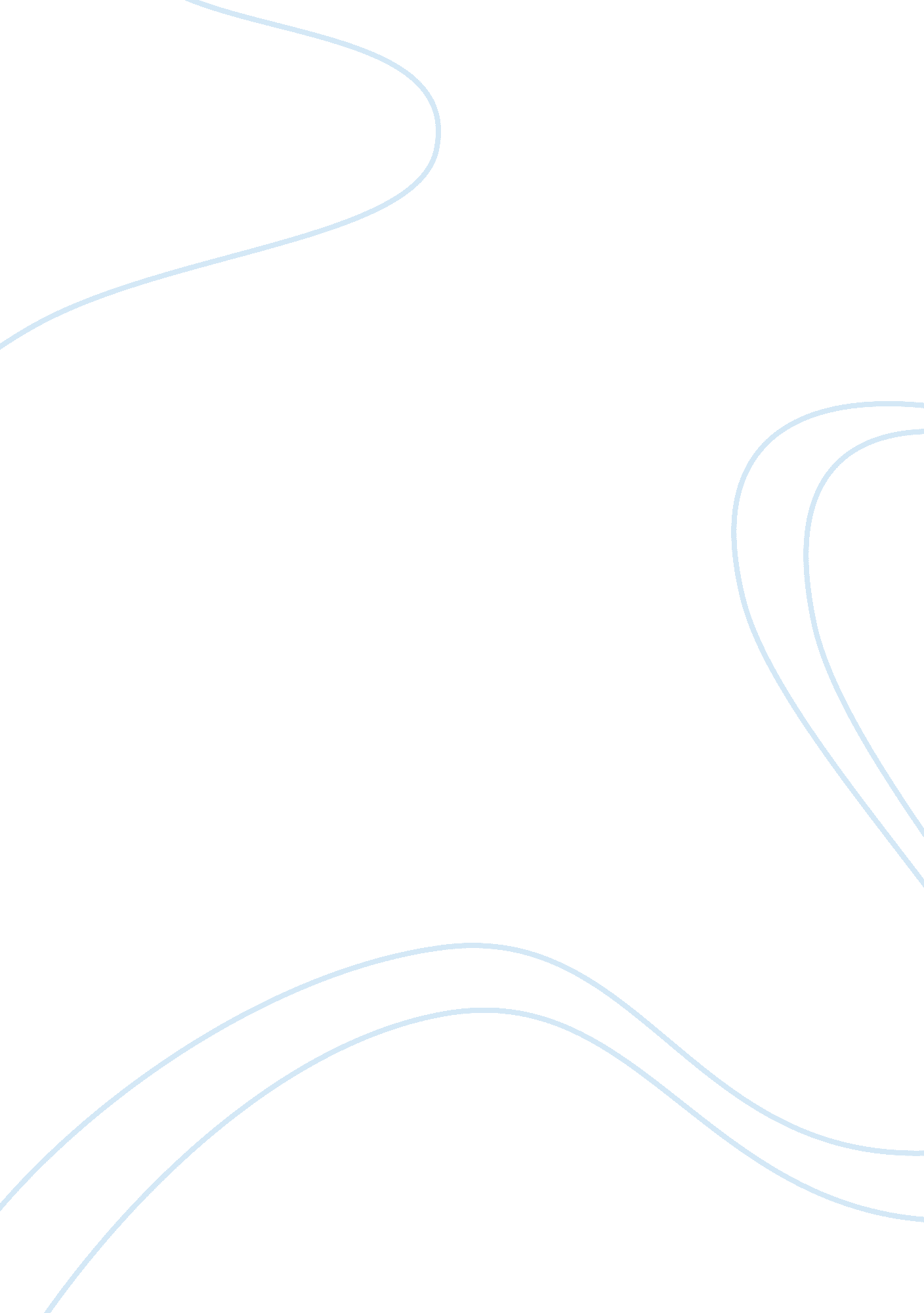 Travelling makes them striking and great. venturing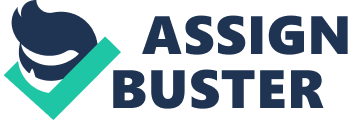 Travelling is a trip to some secluded spots. It, for the most part, refers to visiting by more than one spot. Why do we travel? How does voyaging teach explorers? One goes for both joy and learning. Over the ages, individuals cruised over the thundering ocean, flew out by walking to see the chattering wellsprings, and climbed snow-topped mountains. Travelling is a necessary part of our life. There is a wish in each individual to see various appearances of nature and to get to know other individuals of the world. Firstly, travelling cultivates understanding international cultural. In our times, voyaging helps the explorers as well as the nation or nations in which they travel such as tourism. Along these lines, all nations now insist on tourism to support up their economy. Secondly, travelling around teaches the explorers from multiple points of view. These days, travelling is part of the curriculum in schools and universities. The thoughts got in classrooms about common assorted varieties are fragmented. Understudies read in their classrooms about slopes and valleys, lakes and oceans, feathered creatures and creatures. Journeying makes them striking and great. Venturing out has instructed understudies to exchange of thought and experiences. Finally, I want to point out that a pleasure trip can enable us to do things that we can’t do in our day to day lives like eating different food or going to places where we have never been. Also, travelling can influence us to see that we can beat difficulties; for example, talking in an alternate dialect or having the capacity to control ourselves in an obscure place. Yet, perhaps the best experience that we can have when we travel is meeting new individuals and making new companions. To sum up, it seems to us that we can profit from travelling out of our home countries in different ways in my view, we ought to travel abroad as much as we can while we are young since it gives us the opportunity to get to know diverse cultures and societies and increases our respect among them. 